Mesa Ridge High School Indoor Athletics EAPRevised 2017Address: 6070 Mesa Ridge ParkwayThe first coach to scene should assess responsiveness and vital signs and should have another coach activate EMS.Send an assistant coach or athlete to notify the athletic trainer of the situation.Assess pulse and breaths.EMS ActivationActivate EMS by calling 911Caller nameAddress: 6070 Mesa Ridge ParkwayWhat facility the emergency is inThe nature of the emergencyThe number of athletes/people involvedCondition of the athletesIf first aid was administeredAny other information the dispatch needsCare for injured individual as necessaryEmergency equipment retrievalSpine board between fridge & wallSplint kit in first cabinet as you walk in the roomCrutches on the right of the refrigeratorOpen doors for EMS & have caller wait for them to arriveScene Control: limit scene to first aid responders and move bystanders away from the areaVenue DirectionsGymnasium- Enter the side door on the west side of the building and “The Cave” (main gym) is the second gym on the right. “The Den” (auxiliary gym) is the first gym on the right. Wrestling room- Enter the side door on the west side of the building and the wrestling room is on the left.Weight room- Enter the side door on the west side of the building. Take a left down the hallway and the weight room is the second room on the right.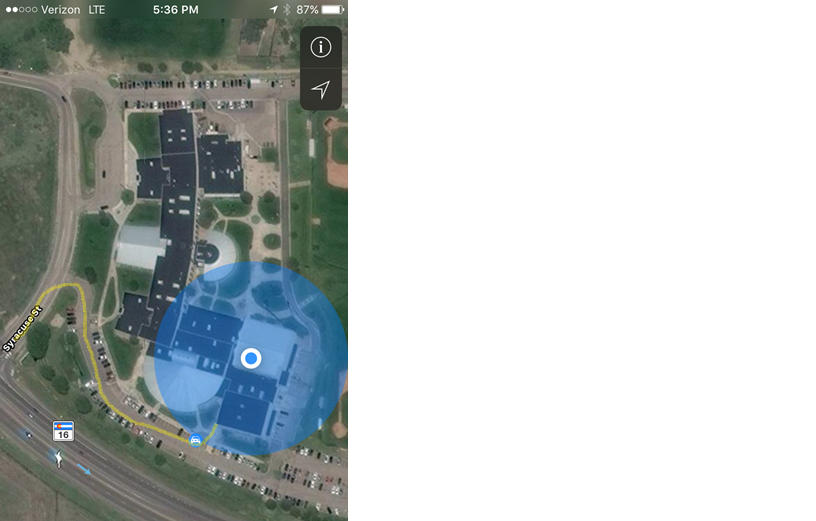 The yellow line demonstrates what door to enter from the parking lot.Emergency PersonnelAthletic Trainers- Located either in the gym or in the Athletic Training Facility across the hall from the gym.Athletic Director/AdministratorCoaches- Located in the gym/wrestling/weight room depending on the sport.Emergency CommunicationThere is a landline in the office of the Athletic Training Facility across the hall from the gym.Athletic Trainer’s Cell Phone (719) 229-3462Athletic Trainer’s personal Cell Phone (719) 761-9000Athletic Director Cell Phone (719) 250-9907Emergency Equipment (AED, vacuum splints, crutches, spine board) located in the Athletic Training Facility across the hall from the gym.Inclement WeatherTornadoIn case of a tornado, both teams should find cover in their appropriate locker rooms. Once there, line up against the lockers and sit on knees with hands over head in a crouched position facing the lockers. Coaches should join their players. Spectators should exit the gymnasium in an orderly fashion and line up in the hallway across from the gym. They should then get in the same position mentioned before along the lockers, being sure to be away from any windows or glass objects. Athletic Staff (Athletic Trainers, Athletic Director, etc) should go to the Athletic Training Facility to monitor the weather on the computer and get into said crouched position when necessary.Play may continue after the “all clear” has been given by the Athletic Trainer only if there is no danger due to the weather.LighteningNot applicable in indoor sports.Emergency Team MembersSkill ProficiencyCertified Athletic TrainerPrevention of InjuriesRecognition, Assessment and Immediate Care of Injuries (Initiation of Spine Boarding)Education CounselingLiaison between Coach, Athletes, MD and ParentsFirst Responder/Athletic Training StudentsBasic Life Support and stabilization until ambulance arrivesSplinting and Bandaging*Do not initiate spine boarding but may provide assistanceEMTInitiation of Spine BoardingAdvanced Airway ManagementAdministration of MedicationAdvanced Cardiac SupportTransportation of Injured Athlete